     JÍDELNÍČEK                                          Týden od 17.2.-21.2. 2020                                                        AlergenyPondělí: 	Přesnídávka 	         Rohlík, jahodová marmeláda, kakao, voda, ovoce                                             1,3,7	Oběd                          Brokolicová polévka, voda s citrónem, čaj, ovoce (O)                                                Hrachová kaše, sázené vejce, chléb, ster. okurek                                              1,3,7                                                     Svačina                      Cereální lupínky s mlékem, čaj, voda, ovoce                                                     1,3,7Úterý: 	Přesnídávka                Toustík, míchaná vejce s pažitkou, voda, čaj, zelenina                                     1,3,7	Oběd                           Zeleninová polévka s kapáním, čaj, voda s pomerančem			          Rybí filé na másle, bramborová kaše, zelenina                                                  1,3,4,7,9	Svačinka                     Ovocný talíř, ½ tmavého rohlíku, mléko, čaj                                                     1,3,7Středa:	Přesnídávka	         Chléb, rama, dětská šunka, zelenina, voda s citrónem, čaj                                  1,3;7	Oběd                          Cuketová polévka s krutony, voda, čaj                                                Rajská omáčka, masové kuličky, těstoviny                                                      1;3,7	Svačina		         Chléb, celerovo-mrkvová pomazánka, zelenina, čaj, voda                                 1;3,7,9Čtvrtek:	Přesnídávka	         Topinka, mléko, voda, zelenina                                                                            1, 3,7             Oběd		         Cibulová polévka, čaj, voda                                                Krůtí nudličky na smetaně s mrkví, rýže                                                               1,3,7            Svačina                       Rohlík, nutela, kakao, voda, ovoce                                                                        1,3,7Pátek:                                            	Přesnídávka               Banánové placky, kakao, čaj, ovoce                                                                        3,7             Oběd		         Fazolová bílá polévka, čaj, voda          	                                                V. nudličky na kmínu, bulgur, zelenina                                                                  1,3,7	Svačina		          Jogurt, ½ rohlíku, čaj, voda, ovoce                                                                         1,3,7               Pitný režim zajištěn po celou dobu provozuOvoce nebo zelenina je podávána k jídlu každý den.Čísla u pokrmů označují druh alergenu. Seznam alergenu je vyvěšen vedle jídelníčku.	(O) – ovoce jen pro dospělé                                                                  DOBROU CHUŤ!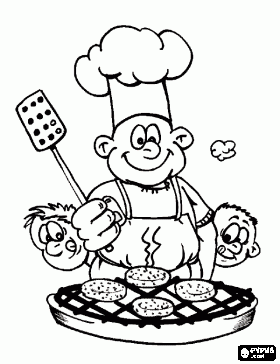   Jana Juráňová		                                                                                                                Hana Tkadlecová:                  (provozní)										   (kuchařka)